Часть 3. Проект контрактаКОНТРАКТ №____п.г.т. Аксубаево								      «___»____________20__г._________________________________________, именуемый в дальнейшем «Заказчик», в лице ____________________________, действующего на основании __________________, с одной Стороны, и __________________________, именуемое в дальнейшем «Подрядчик», в лице ________________________________________, действующего на основании ______________________________, с другой Стороны, в соответствии с результатами закупки, проведенной заказчиком – Фондом финансового развития Аксубаевского муниципального района Республики Татарстан, путем проведения открытого конкурса, протокол ______________ от _________г. №__, заключили контракт о нижеследующем:1. Предмет контракта1.1. Подрядчик обязуется выполнить работы по строительству объекта «Трибуна майдана Сабантуй в п.г.т Аксубаево Аксубаевского муниципального района Республики Татарстан (далее – работы) в соответствии с условиями Контракта и Задания (Приложение №1 к Контракту), являющегося неотъемлемой частью Контракта, а Заказчик обязуется принять их и оплатить.1.2. Характеристики, место, срок, объем выполняемых работ установлены в Задании (Приложение №1 к Контракту).2. Цена контракта и порядок оплаты2.1. Цена Контракта составляет: ________ (________________________________________________) рублей __ копеек, в т.ч. НДС ________________руб.____копеек.2.2. Цена Контракта формируется с учетом расходов Подрядчика и причитающегося ему вознаграждения, в том числе расходов на страхование, уплату таможенных пошлин, налогов, сборов, других обязательных платежей.2.3. Финансирование закупки осуществляется из бюджета Фонда финансового развития Аксубаевского муниципального района Республики Татарстан по экономической статье, предусмотренной для данного вида затрат в соответствии с нормативными правовыми актами, и/или внебюджетных источников, и/или иных источников финансирования. 2.4. Оплата работ осуществляется в течение 30 (тридцати) дней со дня подписания акта сдачи-приемки выполненных работ, с учетом пункта 4.3. и 4.3.1. Контракта.  2.5. Оплата расходов по Контракту производится с лицевых счетов Заказчика.2.6. Оплата работ по настоящему Контракту осуществляется в рублях.2.7. Цена Контракта является твердой и определяется на весь срок исполнения Контракта, при этом может быть изменена в случаях предусмотренных разделом 14 Контракта.2.8. Оплата выполненной работы осуществляется безналичным расчетом.2.9. Условия оплаты работ: оплата производится на основании акта сдачи-приемки выполненных работ.2.10. Днем осуществления Заказчиком оплаты за работы является день списания денежных средств со счетов Заказчика.2.11. В случае если настоящий Контракт будет заключен с физическим лицом, сумма, подлежащая уплате такому физическому лицу, уменьшается на размер налоговых платежей, связанных с оплатой Контракта. 2.12. В случае начисления Заказчиком Подрядчику неустойки (штрафа, пени) и (или) предъявления требования о возмещении убытков, Стороны подписывают Акт взаимосверки обязательств по Контракту, в котором, в том числе, указываются: сведения о фактически исполненных обязательствах по Контракту, сумма, подлежащая оплате в соответствии с условиями Контракта, размер неустойки (штрафа, пени) и (или) убытков, подлежащей взысканию, основания применения и порядок расчета неустойки (штрафа, пени) и (или) убытков, итоговая сумма, подлежащая оплате Подрядчику по Контракту. 2.13. В случае подписания Сторонами Акта взаимосверки обязательств по Контракту оплата выполненной работы осуществляется Подрядчику за вычетом соответствующего размера неустойки (штрафа, пени) и (или) убытков согласно указанному Акту и на основании представленного Подрядчиком счета. При этом исполнение обязательства Подрядчика по перечислению неустойки (штрафа, пени) и (или) убытков в доход бюджета возлагается на Заказчика.2.14. В случае, если при начислении Заказчиком Подрядчику неустойки (штрафа, пени) и (или) предъявления требования о возмещении убытков, Стороны не подписали Акт взаимосверки обязательств по Контракту, указанный в п. 2.13 Контракта, Заказчик оплачивает фактически исполненные обязательства и вправе по своему выбору наложить взыскание на обеспечение исполнения Контракта или представить требование Гаранту по банковской гарантии (в случае предоставления в качестве обеспечения исполнения Контракта банковской гарантии), при условии что сумма обеспечения исполнения Контракта достаточна для погашения всех взысканий.2.15. Порядок предусмотренный п.2.14. Контракта исключается в случае полного, либо частичного несогласия Подрядчика по Контракту, выраженного документарно. В таком случае Стороны решают противоречия в рамках раздела 8 настоящего Контракта.3. Права и обязанности сторон3.1. Заказчик имеет право:3.1.1. требовать надлежащего выполнения работ от Подрядчика;3.1.2. досрочно принять и оплатить работы в соответствии с условиями Контракта;3.1.3. по согласованию с Подрядчиком изменить объем работ в соответствии с пунктом 14.1.1. Контракта; 3.1.4. привлекать экспертов, экспертные организации для проверки соответствия качества выполненных работ требованиям, установленным Контрактом;3.1.5. отказаться (полностью или частично) от оплаты выполненных работ, не соответствующих требованиям Задания, в соответствии с настоящим Контрактом;3.1.6. контролировать процесс выполнения работ в течение всего срока действия настоящего Контракта;3.1.7. требовать устранения Подрядчиком недостатков выполненных работ;3.1.8. требовать от Подрядчика своевременного устранения недостатков, выявленных как в ходе приемки работ, так и в течение гарантийного периода;3.1.9. осуществлять иные права, предусмотренные Контрактом и (или) законодательством Российской Федерации.3.2. Заказчик обязан:3.2.1. принимать по акту выполненные Подрядчиком работы или направлять в адрес Подрядчика мотивированный отказ от их приемки;3.2.2.  оплатить работы в порядке, предусмотренном Контрактом.3.2.3. в разумный срок  предоставить Подрядчику информацию, необходимую для исполнения Контракта,  а также письменную заявку с указанием наименования, состава и объема работ;3.2.4. передавать Подрядчику необходимую для выполнения работ информацию;3.2.5.  создать Подрядчику необходимые для выполнения настоящего Контракта условия;3.2.6. требовать возмещения неустойки и (или) убытков, причиненных по вине Подрядчика;3.2.7. принять решение об одностороннем отказе от исполнения Контракта в случае, если в ходе исполнения Контракта установлено, что Подрядчик не соответствует установленным документацией о закупке требованиям к участникам закупки или предоставил недостоверную информацию о своем соответствии таким требованиям, что позволило ему стать победителем определения Подрядчика; 3.2.9. выполнять иные обязанности, предусмотренные Контрактом. 3.3. Подрядчик обязан:3.3.1.выполнить обязательства предусмотренные настоящим Контрактом и передать Заказчику результаты, в предусмотренный настоящим Контрактом срок;3.3.2. в разумные сроки безвозмездно устранять допущенные по его вине нарушения условий контракта;3.3.3. предоставлять своевременно достоверную информацию о ходе исполнения своих обязательств, в том числе о сложностях, возникающих при исполнении Контракта;3.3.4. не предоставлять третьим лицам и не разглашать конфиденциальную информацию, полученную в результате исполнения обязательств по Контракту;3.3.5. по требованию Заказчика своими средствами и за свой счет в срок, согласованный с Заказчиком устранить допущенные по своей вине в выполненных работах недостатки или иные отступления от условий Контракта;3.3.6. обеспечить Заказчику возможность осуществления контроля за ходом и качеством выполнения Подрядчиком работ;3.3.7. одновременно с передачей результатов выполненных работ передать Заказчику всю информацию, касающуюся использования результатов работ, а также все необходимые и относящиеся к результатам выполненных работ документы;3.3.8. в случае привлечения Подрядчиком третьих лиц для выполнения работ по настоящему Контракту Подрядчик нести ответственность за действия и результаты работ третьих лиц как за свои собственные;3.3.9. соблюдать действующие у Заказчика правила внутреннего трудового распорядка, правила техники безопасности и пожарной безопасности, а также пропускной режим;3.3.10. предоставить Заказчику информацию о всех субподрядчиках, заключивших договор или договоры с Подрядчиком, цена которого или общая цена которых составляет более чем десять процентов цены Контракта, указанной в п. 2.1. Контракта. Указанная информация должна быть предоставлена Подрядчиком в течение десяти дней с момента заключения им договора с субподрядчиком;3.3.11. выполнять иные обязанности, предусмотренные Контрактом.	3.4. Подрядчик вправе:3.4.1. требовать приемки и полной оплаты работ в объеме, порядке, сроки и на условиях, предусмотренных Контрактом;3.4.2. по согласованию с Заказчиком досрочно выполнить работы;3.4.3. принять решение об одностороннем отказе от исполнения настоящего Контракта в соответствии с гражданским законодательством;3.4.4. по согласованию с Заказчиком выполнить работы, качество, технические и функциональные характеристики которых являются улучшенными по сравнению с качеством и соответствующими техническими и функциональными характеристиками, указанными в Контракте;3.4.5. требовать возмещения убытков, уплаты неустоек (штрафов, пеней) в соответствии с разделом 8 настоящего Контракта;3.4.6.  обеспечить соответствие выполняемой работы требованиям качества, безопасности жизни и здоровья, а также иным требованиям безопасности (санитарным нормам и правилам, государственным стандартам), сертификации, лицензирования, установленным законодательством Российской Федерации и Контрактом;3.4.7 требовать доступ на территорию Заказчика для выполнения работ в полном объеме;3.4.8. по согласованию с Заказчиком привлекать субподрядчиков, за действия которых несет полную ответственность, как за свои собственные.4. Сроки выполнения работ4.1. Работы должны быть выполнены в срок с даты заключения контракта по 01 ноября 2017 г. (включительно)4.2. Досрочная сдача результатов работ допускается только по согласованию с Заказчиком. В случае согласования Заказчик, в случае соответствия результатов работ условиям Контракта, обязуется принять работы и подписать Акт сдачи-приемки работ в порядке, установленном Контрактом.4.3. В п. 11.1 Контракта указана дата, при наступлении которой обязательства сторон прекращаются, за исключением обязательств по оплате работ, гарантийных обязательств (при их наличии), обязательств по возмещению убытков и выплате неустойки (штрафа, пени), Стороны после наступления указанной даты не вправе требовать исполнения Контракта в части выполнения работ и их приемки. При наступлении указанной даты (в случае, если она установлена) Заказчиком в двух экземплярах составляется Акт взаимосверки обязательств по Контракту, в котором указываются сведения о прекращении действия Контракта; сведения о фактически выполненных обязательствах по Контракту; сумма, подлежащая оплате в соответствии с условиями Контракта. 4.3.1 Подрядчик обязан подписать Акт взаимосверки обязательств. В случае уклонения Подрядчика от подписания данного акта Заказчик проставляет в нем соответствующую отметку. Акт взаимосверки обязательств является основанием для проведения взаиморасчетов между Сторонами. 5. Качество  работ. Гарантия качества работ5.1. Качество, результаты работ, их безопасность должны соответствовать требованиям действующего законодательства, принятых в соответствии с ним нормативных документов и условиям Контракта.5.2. Гарантии качества распространяются на все выполненные Подрядчиком работы.5.3. Срок предоставления гарантий качества выполняемых работ составляет __ месяцев с даты подписания актов приема-передачи выполненных работ.6. Место и порядок сдачи и приемки работ6.1. Выполнение работ осуществляется Подрядчиком на территории Республики Татарстан по адресу, указанному в Задании (Приложение №1 к Контракту).6.2. По факту приемки выполненных работ Заказчик и Подрядчик подписывают акт сдачи-приемки работ, подтверждающий факт выполнения обязательств по настоящему Контракту.6.3. Приемка работ на соответствие их объема и качества требованиям, установленным в Контракте производится в течение 5 рабочих дней со дня получения акта сдачи-приемки выполненных работ, подписанных со стороны Подрядчика. В случае принятия решения о проведении независимой экспертизы, приемка выполненных работ продлевается на время проведения экспертизы.6.4. Подрядчик не позднее 1 рабочего дня, следующего за датой выполнения работ, извещает любым доступным способом Заказчика о готовности работ к сдаче и направляет в течение 3 (трех) рабочих дней акт о выполненных работах, подписанный со своей стороны.6.5. Заказчик вправе создать приемочную комиссию, состоящую из не менее пяти человек, для проверки соответствия качества работ требованиям, установленным Контрактом. Проверка соответствия качества выполненных работ требованиям, установленным Контрактом может также осуществляться с привлечением экспертов, экспертных организаций.6.6. Заказчик подписывает акт сдачи-приемки работ в сроки, предусмотренные п. 6.3. Контракта. 6.7. В случае обнаружения недостатков в объеме и качестве выполненных работ Заказчик направляет Подрядчику уведомление в порядке, предусмотренном п. 6.9 Контракта. 6.8. В случае если Подрядчик не согласен с доводами, изложенными в Уведомлении Заказчиком, Подрядчик обязан самостоятельно подтвердить качество работ заключением эксперта, экспертной организации и представить Заказчику оригинал такого заключения.6.9. Обо всех нарушениях условий Контракта об объеме и качестве работ Заказчик уведомляет Подрядчика не позднее 3 (трех) рабочих дней с даты обнаружения указанных нарушений. Уведомление о невыполнении или ненадлежащем выполнении Подрядчиком обязательств по Контракту составляется Заказчиком в письменной форме, содержит все замечания и перечень необходимых доработок, сроков их выполнения, и направляется Подрядчику по почте, факсу, электронной почте нарочным  либо иным другим доступным средством. Доработки выполняются без дополнительной оплаты.  6.10. Подрядчик в установленный в уведомлении согласно п. 6.9 Контракта срок, обязан устранить все допущенные нарушения. Если Подрядчик в установленный срок не устранит нарушения, Заказчик вправе предъявить Подрядчику требование о возмещении своих расходов на устранение недостатков услуг, если такие действия осуществлялись Заказчиком, если такие действия осуществлялись Заказчиком и (или) направить Подрядчику решение об одностороннем отказе от исполнения Контракта.7. Конфиденциальность7.1. Стороны гарантируют соблюдение конфиденциальности сведений и информации, ставших известными Сторонам в ходе исполнения настоящего Контракта. В случае передачи указанных сведений третьим лицам, разглашении информации ограниченного доступа какой-либо Стороной, виновная Сторона несет имущественную ответственность как за ненадлежащее исполнение обязательств.7.2. Заказчик заявляет и Подрядчик осознает, что конфиденциальная информация Заказчика является информацией, доступ к которой ограничивается действующим законодательством РФ. В целях обеспечения ее неразглашения Заказчиком могут быть использованы различные способы защиты, предусмотренные действующим законодательством РФ.7.3. Конфиденциальная информация Заказчика предоставляется Подрядчику Заказчиком исключительно для целей выполнения Подрядчиком работ в соответствии с настоящим Контрактом. 7.4. Сторона вправе использовать конфиденциальную информацию другой Стороны исключительно для целей исполнения настоящего Контракта. Сторона не вправе раскрывать, разглашать и передавать, соответственно, обязуется не раскрывать, не разглашать и не передавать Конфиденциальную информацию другой Стороны каким бы то ни было третьим лицам без прямого предварительного письменного согласия такой Стороны, кроме случаев вынужденного раскрытия по требованию уполномоченных государственных органов на основании законного и мотивированного требования таких органов (предъявленного с соблюдением установленного законом порядка) в объеме и в случаях, прямо предусмотренных действующим законодательством РФ.7.5. Подрядчик обязуется принять все необходимые меры для сохранения в тайне конфиденциальной информации Заказчика. 7.6. Обязательства Сторон по соблюдению конфиденциальности, вытекающие из настоящего Контракта, сохраняют свою силу в течение 5-ти лет после окончания выполнения работ по настоящему Контракту.8. Ответственность Сторон8.1. В случае неисполнения или ненадлежащего исполнения обязательств по настоящему Контракту за исключением просрочки исполнения Заказчиком, Подрядчиком обязательств (в том числе гарантийного обязательства), предусмотренных Контрактом размер штрафа устанавливается в размере:8.1.1. В отношении Подрядчика;а) 10 процентов цены контракта в случае, если цена контракта не превышает 3 млн. рублей;б) 5 процентов цены контракта в случае, если цена контракта составляет от 3 млн. рублей до 50 млн. рублей;Размер штрафа, взыскиваемого с Подрядчика, по контракту составляет _________ рублей.8.1.2. В отношении Заказчика:а) 2,5 процентов цены контракта в случае, если цена контракта не превышает 3 млн. рублей;б) 2 процентов цены контракта в случае, если цена контракта составляет от 3 млн. рублей до 50 млн. рублей;Размер штрафа, взыскиваемого с Заказчика, по контракту составляет _________ рублей.8.2. В случае просрочки исполнения Подрядчиком обязательств, предусмотренных Контрактом, а также в иных случаях неисполнения или ненадлежащего исполнения Подрядчиком обязательств, предусмотренных Контрактом, Заказчик направляет Подрядчику требование об уплате неустоек (штрафов, пеней).8.3. Пеня начисляется за каждый день просрочки исполнения Подрядчиком обязательства, предусмотренного Контрактом, и устанавливается в размере не менее одной трехсотой действующей на дату уплаты пени ставки рефинансирования Центрального банка Российской Федерации от цены Контракта, уменьшенной на сумму, пропорциональную объему обязательств, предусмотренных Контрактом и фактически исполненных Подрядчиком, и определяется по формуле П = (Ц - В) x С (где Ц - цена контракта; В - стоимость фактически исполненного в установленный срок Подрядчиком обязательства по Контракту, определяемая на основании документа о результатов выполнения работ, в том числе отдельных этапов исполнения контракта; С - размер ставки).Размер ставки определяется по формуле  (где  - размер ставки рефинансирования, установленной Центральным банком Российской Федерации на дату уплаты пени, определяемый с учетом коэффициента K; ДП - количество дней просрочки).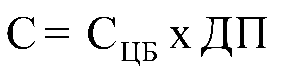 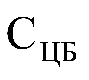 Коэффициент К определяется по формуле K = ДП / ДК x 100% (где ДП - количество дней просрочки; ДК - срок исполнения обязательства по контракту (количество дней).При K, равном 0 - 50 процентам, размер ставки определяется за каждый день просрочки и принимается равным 0,01 ставки рефинансирования, установленной Центральным банком Российской Федерации на дату уплаты пени.При K, равном 50 - 100 процентам, размер ставки определяется за каждый день просрочки и принимается равным 0,02 ставки рефинансирования, установленной Центральным банком Российской Федерации на дату уплаты пени.При K, равном 100 процентам и более, размер ставки определяется за каждый день просрочки и принимается равным 0,03 ставки рефинансирования, установленной Центральным банком Российской Федерации на дату уплаты пени.8.4. В случае просрочки исполнения Заказчиком обязательств, предусмотренных Контрактом, а также в иных случаях неисполнения или ненадлежащего исполнения Заказчиком обязательств, предусмотренных Контрактом, Подрядчик вправе потребовать уплаты неустоек (штрафов, пеней). Пеня начисляется за каждый день просрочки исполнения обязательства, предусмотренного Контрактом, начиная со дня, следующего после дня истечения установленного Контрактом срока исполнения обязательства. Такая пеня устанавливается Контрактом в размере одной трехсотой действующей на дату уплаты пеней ставки рефинансирования Центрального банка Российской Федерации от не уплаченной в срок суммы. 8.5. Уплата неустойки (пени, штрафа) не освобождает Стороны от исполнения принятых обязательств, если не принимается решение об одностороннем отказе от исполнения Контракта.8.6. Сторона освобождается от уплаты неустойки (штрафа, пени), если докажет, что неисполнение или ненадлежащее исполнение обязательства, предусмотренного контрактом, произошло по вине другой стороны.9. Обстоятельства непреодолимой силы9.1. Стороны освобождаются от ответственности за полное или частичное неисполнение обязательств по настоящему Контракту, если это неисполнение явилось следствием обстоятельств непреодолимой силы, возникших после его заключения, в результате событий чрезвычайного характера.9.2. Сторона освобождается от уплаты неустойки (штрафа, пени), если докажет, что неисполнение или ненадлежащее исполнение обязательства, предусмотренного контрактом, произошло вследствие непреодолимой силы или по вине другой стороны.9.3. При наступлении указанных в пункте 9.1.-9.2. обстоятельств, Сторона, для которой создалась невозможность исполнения ее обязательств, должна известить о них в письменном виде другую Сторону с приложениями соответствующих доказательств и документов в десятидневный срок со дня наступления этих обстоятельств.10. Разрешение споров10.1. Все споры и разногласия, возникающие между Сторонами в связи с исполнением обязательств по Контракту, разрешаются с соблюдением обязательного досудебного претензионного порядка. 10.2. В случае, если Стороны не придут к соглашению, споры подлежат рассмотрению в Арбитражном суде Республики Татарстан.11. Срок действия и порядок расторжения Контракта11.1. Контракт считается заключенным и вступает в силу со дня его подписания Сторонами, и действует до 31.12.2017 года включительно.11.2. Прекращение (окончание) срока действия настоящего Контракта не освобождает Стороны от ответственности от гарантийных обязательств (в случае их наличия), неисполнение или ненадлежащее исполнение настоящего Контракта, если таковые имели место при исполнении условий настоящего Контракта, а также от оплаты Контракта в части исполненных обязательств Подрядчиком до даты окончания действия Контракта.11.3. Контракт может быть расторгнут по соглашению сторон, по решению суда, в случае одностороннего отказа стороны контракта от исполнения контракта в соответствии с гражданским законодательством.11.4. Заказчик вправе принять решение об одностороннем отказе от исполнения Контракта по основаниям, предусмотренным Гражданским кодексом Российской Федерации для одностороннего отказа от исполнения отдельных видов обязательств.11.5. Заказчик вправе провести экспертизу выполненной работы с привлечением экспертов, экспертных организаций до принятия решения об одностороннем отказе от исполнения Контракта в соответствии с пунктом 11.4. Контракта.11.6. Если Заказчиком проведена экспертиза выполненной работы с привлечением экспертов, экспертных организаций, решение об одностороннем отказе от исполнения Контракта может быть принято Заказчиком только при условии, что по результатам экспертизы выполненной работы в заключении эксперта, экспертной организации будут подтверждены нарушения условий контракта, послужившие основанием для одностороннего отказа Заказчика от исполнения Контракта.11.7. Решение Заказчика об одностороннем отказе от исполнения Контракта не позднее чем в течение 3 (трех) рабочих дней с даты принятия указанного решения, размещается в Единой информационной системе и направляется Подрядчику по почте заказным письмом с уведомлением о вручении по адресу Подрядчика, указанному в Контракте, а также телеграммой, либо посредством факсимильной связи, либо по адресу электронной почты, либо с использованием иных средств связи и доставки, обеспечивающих фиксирование такого уведомления и получение Заказчиком подтверждения о его вручении Подрядчику. Выполнение Заказчиком требований настоящего пункта считается надлежащим уведомлением Подрядчика об одностороннем отказе от исполнения Контракта. Датой такого надлежащего уведомления признается дата получения Заказчиком подтверждения о вручении Подрядчику указанного уведомления либо дата получения Заказчиком информации об отсутствии Подрядчика по его адресу, указанному в Контракте. При невозможности получения указанных подтверждения либо информации датой такого надлежащего уведомления признается дата по истечении тридцати дней с даты размещения решения Заказчика об одностороннем отказе от исполнения Контракта в Единой информационной системе.11.8. Решение Заказчика об одностороннем отказе от исполнения Контракта вступает в силу и Контракт считается расторгнутым через десять дней с даты надлежащего уведомления Заказчиком Подрядчика об одностороннем отказе от исполнения Контракта.11.9. Заказчик обязан отменить не вступившее в силу решение об одностороннем отказе от исполнения Контракта, если в течение десятидневного срока с даты надлежащего уведомления Подрядчика о принятом решении об одностороннем отказе от исполнения Контракта устранено нарушение условий Контракта, послужившее основанием для принятия указанного решения, а также Заказчику компенсированы затраты на проведение экспертизы. Данное правило не применяется в случае повторного нарушения Подрядчиком условий Контракта, которые в соответствии с гражданским законодательством являются основанием для одностороннего отказа Заказчика от исполнения Контракта.11.10. В отношении порядка, сроков и оснований расторжения Контракта Подрядчиком в одностороннем порядке применяются пункты 11.3.-11.9. настоящего раздела, за исключением требования об использовании единой информационной системы.11.11. При расторжении Контракта в связи с односторонним отказом Стороны Контракта от исполнения Контракта другая сторона Контракта вправе потребовать возмещения только фактически понесенного ущерба, непосредственно обусловленного обстоятельствами, являющимися основанием для принятия решения об одностороннем отказе от исполнения Контракта.11.12. Заказчик принимает решение об одностороннем отказе от исполнения Контракта, если в ходе исполнения Контракта будет установлено, что Подрядчик не соответствует установленным документацией о закупке требованиям к участникам закупки или предоставил недостоверную информацию о своем соответствии таким требованиям, что позволило ему стать победителем определения Подрядчика.12. Прочие условия12.1. Все изменения и дополнения к настоящему Контракту действительны, если они совершены в письменной форме и подписаны Сторонами.12.2. Недействительность какого-либо из условий Контракта не влечет за собой недействительность других его условий или всего Контракта в целом.12.3. При изменении юридического адреса, банковских реквизитов и формы собственности Подрядчик в двухнедельный срок обязан письменно известить об этом Заказчика. 12.4. При исполнении Контракта не допускается перемена Подрядчика, за исключением случаев, если новый Подрядчик является правопреемником Подрядчика по Контракту вследствие реорганизации юридического лица в форме преобразования, слияния или присоединения.12.5. В случае перемены Заказчика права и обязанности Заказчика, предусмотренные Контрактом, переходят к новому Заказчику.12.6. Во всем остальном, что не предусмотрено Контрактом, Стороны руководствуются действующим законодательством Российской Федерации.12.7. Контракт составлен в в двух экземплярах, имеющих одинаковую юридическую силу, по одному экземпляру для каждой из Сторон.12.8. Во всем ином, что не урегулировано настоящим контрактом, Стороны руководствуются действующим законодательством Российской Федерации.13. Случаи изменения условий Контракта13.1. При исполнении Контракта, Стороны имеют право изменить условия Контракта по соглашению Сторон в следующих случаях:13.1.1. в случае изменения потребности в объемах работ, Заказчик по согласованию с Подрядчиком в ходе исполнения настоящего Контракта вправе изменить не более чем на 10% объем всех предусмотренных Контрактом работ. 13.1.1.2. при выполнении дополнительного объема работ Заказчик по согласованию с Подрядчиком вправе изменить первоначальную цену Контракта пропорционально объему  работ, но не более, чем на 10 % цены Контракта, а при внесении соответствующих изменений в Контракт в связи с сокращением потребности в объеме работ, Заказчик обязан изменить цену Контракта указанным образом. Цена дополнительно выполняемых работ и цена выполняемых работ при сокращении потребности в выполнении части объема таких работ должны определяться как частное от деления первоначальной цены Контракта на предусмотренное в Контракте объем таких работ.13.1.2. цена в случаях, предусмотренных пунктом 6 статьи 161 Бюджетного кодекса Российской Федерации, при уменьшении ранее доведенных до Заказчика как получателя бюджетных средств лимитов бюджетных обязательств может изменяться. При этом Заказчик в ходе исполнения контракта обеспечивает согласование новых условий Контракта, в том числе цены и (или) сроков исполнения Контракта и (или) объем выполнения работ предусмотренных Контрактом.13.1.3. цена Контракта может быть снижена по соглашению сторон без изменения предусмотренных Контрактом объема работ и иных условий исполнения Контракта.13.1.4. изменение предмета Контракта на работу, качество, технические и функциональные характеристики (потребительские свойства) выполняемой работы, на работы которые являются улучшенными по сравнению с качеством и соответствующими техническими и функциональными характеристиками, указанными в Контракте (Задании).14. Приложение14.1. Приложение №1 к Контракту – «Задание».15. Юридические адреса и банковские реквизиты СторонПриложениек контракту№ ___ от «__»________20__г.ЗаданиеСОГЛАСОВАНО									УТВЕРЖДАЮПодрядчик:										Заказчик: _____________ Ф.И.О.								________________Ф.И.О.«___» ____________ 20__г.								«___» ____________ 20__г.Срок выполнения работ:Место выполнения работ:Заказчик:Юридический адрес:Банковские реквизиты:Заказчик:__________________________подписьМ.П.Подрядчик:Юридический адрес:Банковские реквизиты:Подрядчик:__________________________подписьМ.П.